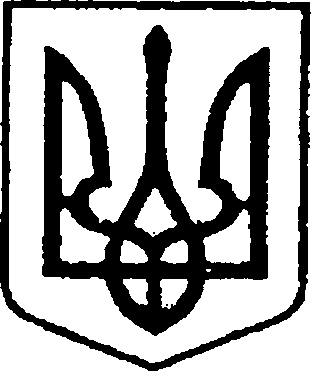 УКРАЇНАЧЕРНІГІВСЬКА ОБЛАСТЬН І Ж И Н С Ь К А    М І С Ь К А    Р А Д А                   В И К О Н А В Ч И Й    К О М І Т Е Т  Р І Ш Е Н Н Явід    06 лютого    2020 р.		  м. Ніжин		                           № 32			Про  внесення  змін до рішення виконавчого комітету Ніжинської  міської  ради  від  24.10.2019р.№ 348 «Про проведення у 2020 році приписки громадян 2003 року народження до призовної дільниці Ніжинського об’єднаного міського територіального центру комплектування та соціальної підтримки»Відповідно до статей 36, 40, 42, 52, 53, 59, 73 Закону України «Про місцеве самоврядування в Україні», Закону України «Про військовий обов'язок і військову службу», Закону України «Про оборону України», керуючись регламентом виконавчого комітету Ніжинської міської ради Чернігівської області VII скликання, затвердженим рішенням виконавчого комітету Ніжинської міської ради від 11 серпня 2016 року № 220 зі змінами та з метою уточнення складу медичних комісій для своєчасного і якісного проведення у 2020 році приписки громадян 2003 року народження до призовної дільниці Ніжинського об’єднаного міського територіального центру комплектування та соціальної підтримки, виконавчий комітет Ніжинської міської ради вирішив:Внести зміни до рішення виконавчого комітету Ніжинської міської ради від 24.10.2019р. № 348 «Про проведення у 2020 році приписки громадян 2003 року народження до призовної дільниці Ніжинського об’єднаного міського територіального центру комплектування та соціальної підтримки» виклавши його п.2 в наступній редакції:« 2. Генеральному директору комунального некомерційного підприємства «Ніжинська   центральна   міська   лікаря   імені   Миколи   Галицького» Костирку О.М., та   керівникам   КНП   «Ніжинський   міський   центр первинної медико – санітарної  допомоги»  Калініченко О.А.,  КНП «Ніжинськаміська стоматологічна поліклініка» Ярошенку В.М., ОКЛПЗ «Ніжинський шкірно-венерологічний диспансер» Борисяку Я.В.:»В п.2.1 рішення виконавчого комітету Ніжинської міської ради від 24.10.2019р. № 348«Про проведення у 2020 році приписки громадян 2003 року народження до призовної дільниці Ніжинського об’єднаного міського територіального центру комплектування та соціальної підтримки»  замінити прізвище  лікаря  –  невропатолога  основного  складу  Поливко І.В.   на «Галата С.М.»Начальнику відділу з питань надзвичайних ситуацій, цивільного захисту населення, оборонної та мобілізаційної роботи виконавчого комітету Ніжинської міської ради Чернишову Г.Г. забезпечити оприлюднення даного рішення на офіційному сайті Ніжинської міської ради та в інших засобах масової інформації протягом п’яти робочих днів з дня його прийняття. Контроль за виконанням даного рішення покласти на керуючого справами виконавчого комітету Ніжинської міської ради Колесника С.О.                Міський голова		   підписано                                   А. ЛінникПОЯСНЮВАЛЬНА ЗАПИСКАдо проекту рішення виконавчого комітету Ніжинської міської ради  «Про  внесення змін до рішення виконавчого комітету Ніжинської міської ради від 24.10.2019р. №348 «Про проведення у 2020 році приписки громадян 2003 року народження до призовної дільниці Ніжинського об’єднаного міського територіального центру комплектування та соціальної підтримки»1. Обґрунтування необхідності прийняття рішення.	Відповідно до Закону України «Про військовий обов'язок і військову службу», Закону України «Про оборону України», Закону України «Про мобілізаційну підготовку та мобілізацію», Положення про підготовку і проведення призову громадян України на строкову військову службу та прийняття призовників на військову службу за контрактом, затвердженим постановою Кабінету Міністрів України від 21березня 2002 р. №352, Порядкуу сорганізації та ведення військового обліку призовників і військовозобов’язаних, затвердженим постановою Кабінету Міністрів України від 7 грудня 2016 р. № 921, та з метою своєчасного і якісного проведення у 2019 році приписки громадян 2003 року народження до призовної дільниці Ніжинського об’єднаного міського територіального центру комплектування та соціальної підтримки відділом з питань НС, ЦЗН, ОМР спільно з Ніжинським ОМТЦК та СП підготовлений даний проект рішення		2.Загальна характеристика та основні положення проекту       Проектом рішення передбачається організувати роботу по складанню списків юнаків 2003року народження, визначення термінів та складу комісії по приписці, складу медичних працівників для перевірки стану здоров’я та медичних установ для обстеження і лікування хворих дітей. 	Проект складається з 10 пунктів, 3-х додатків та загальних положень.  	3. Стан нормативно-правової бази у даній сфері правового регулювання.	Ст. 36 Закону України «Про місцеве самоврядування в Україні» визначає повноваження виконавчого комітету в галузі оборонної роботи, зокрема: «сприяння організації призову громадян на строкову військову та альтернативну (невійськову) службу, а також їх мобілізації, підготовці молоді до служби в Збройних Силах України…», 	Підставою для розгляду та схвалення даного проекту рішення також є статті 40, 42, 52, 53, 59, 73 Закону України "Про місцеве самоврядування в Україні". 	                   4. Фінансово-економічне обґрунтування. 	Реалізація даного проекту рішення не передбачає видатків з міського бюджету.		        5.Прогноз соціально-економічних наслідків прийняття рішення	 Основними результатом, якого планується досягти – приписати всіх юнаків 2003р.н. до Ніжинського ОМТЦК та СП, виявити хворих та провести їх лікування.	Начальник відділу з питань НС, ЦЗН, ОМР                          Г.Г. Чернишов